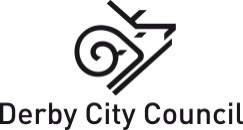 Fresh Start & Fresh Start PLUS Commissioning AgreementSet-up meeting agenda Details of Discussion:Agree rationale and targetsAgree timetable – This may be p/t to begin, depending on the situation Agree accreditation / qualification aim (if different to GCSEs/Vocational qualifications) What are they studying? At what level? What will they be accredited with on completion? How is progress reported? Is there flexibility to move up/down levels as needed?Personal/Social/Wellbeing Share information on this -how is the pupil managing friendships/community/their mental health. What support is in place?  Safeguarding – Share relevant informationEstablish reporting procedures – who will communicate concerns  – phone/email? Ensure DSL details are circulated and regular communication is established  Careers/P16 – Agree plan and share contact details of relevant professionals Access Arrangements – Discuss current and plan for future assessment – ensure clear actionsDate of next visit:					Staff member completing review:Date of next visit:					Staff member completing review:Pupil:Year:Original school:New school:Date of set up visit:	Name of Staff Member Completing Document Date on roll:Commissioning Aims – to be completed with new school before placement beginsCommissioning Aims – to be completed with new school before placement beginsRationale – Why the new school?Pupil profile Note their strengths and barriersOffer insight into what works to meet their needsDIT Completed Y / NDIT OutcomesTarget setting- to be completed with new school when setting up placementTarget setting- to be completed with new school when setting up placementTarget setting- to be completed with new school when setting up placementTarget Support from original schoolSupport from new schoolHow will this be assessed?Daily attendance checks.Bi weekly feedback and communications via email.Ongoing regular communications if there are any safeguarding or other concerns. Half termly review meetingTermly report and face to face review meetingHow will this be assessed?Daily attendance checks.Bi weekly feedback and communications via email.Ongoing regular communications if there are any safeguarding or other concerns. Half termly review meetingTermly report and face to face review meetingHow will this be assessed?Daily attendance checks.Bi weekly feedback and communications via email.Ongoing regular communications if there are any safeguarding or other concerns. Half termly review meetingTermly report and face to face review meetingReview (INSERT DATE)Behaviour Attendance Safeguarding queries/concerns Progress to previous targetsProgress (Academic)CommentsTarget setting reive Target setting reive Target setting reive Target Support from original schoolSupport from new school 